Imię i Nazwisko(po wpisaniu swojego imienia i nazwiska wykasować przykład „Imię i nazwisko”)TEMAT PRACY MAGISTERSKIEJ(po wpisaniu tematu pracy magisterskiej wykasować przykład „Temat pracy magisterskiej)Praca magisterska napisana pod kierunkiem:.......................................................................Akceptacja promotora:....................................................Zielona Góra 20…..Spis treści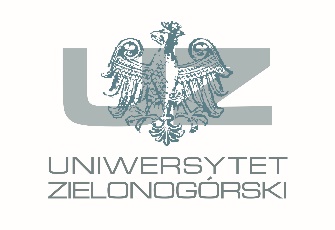 UNIWERSYTET ZIELONOGÓRSKIWydział Nauk SpołecznychKierunek:……………………………………..Specjalność:……………………………………..Nr albumu:……………………………………..